	\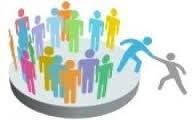 PAIPiano Inclusione (dlgs 66/17) a.s. 2019-22 INDICEIntroduzione                                                                                                             Finalità                                                                                                                    Normativa di riferimento                                                                                            Rilevazione BES                                                      Alunni certificati in base alla legge 104/92 Alunni con DSA, L. 170/2010 Alunni stranieri  Risorse professionali specifiche Coinvolgimento docenti curricolari Coinvolgimento personale ATA Coinvolgimento famiglie  Rapporti con servizi sociosanitari territoriali e istituzioni deputate alla sicurezza;rapporti con CTS / CTI Rapporti con privato, sociale e volontariato Formazione dei docenti Sintesi dei punti di forza e criticità Dipartimenti, Gruppi, Commissioni e risorse professionali specifiche presenti13.1 Macrodipartimento e Dipartimento disciplinare di sostegno13.2 Commissione Inclusività                13.2 Gruppo di Lavoro Handicap Operativo (GLHO)                13.3 Commissione Inclusività 13.4 Gruppo di Lavoro per l’Inclusività (GLI)13.6 Commissione formazione Classi prime                13.7 Risorse professionali specifiche presenti Progetti per Inclusivita’14.1 Progetto “Continuità con la Scuola media di I° grado per alunni disabili, DSA o con BES” 14.2 Progetto “Transizione”14.3 Progetto “Imparare a Imparare”14.4 Progetto “Tutoring”14.5 Progetto “L2”14.6 Progetto “Teatro”14.7 Progetto “Counselling”Aspetti organizzativi e gestionali coinvolti nel cambiamento inclusivo Possibilità di strutturare percorsi specifici di formazione e aggiornamento degli insegnantiAdozione di strategie di valutazione coerenti con prassi inclusive;Organizzazione dei diversi tipi di sostegno presenti all’interno della scuolaOrganizzazione dei diversi tipi di sostegno presenti all’esterno della scuola, in rapporto ai diversi servizi esistentiRuolo delle famiglie e della comunità nel dare supporto e nel partecipare alle decisioni che riguardano l’organizzazione delle attività educativeSviluppo di un curricolo attento alle diversità e alla promozione di percorsi formativi inclusivi:Valorizzazione delle risorse esistentiAcquisizione e distribuzione di risorse aggiuntive utilizzabili per la realizzazione dei progetti di inclusioneAttenzione dedicata alle fasi di transizione che scandiscono l’ingresso nel sistema scolastico, la continuità tra i diversi ordini di scuola e il successivo inserimento lavorativo.IntroduzioneIl Piano Annuale per l’Inclusività (P.A.I.) allegato al POF e previsto dalla Direttiva Ministeriale del 27 dicembre 2012 e dalla C.M. n.8/2013, analizza i punti di forza e le criticità del Progetto di inclusione della scuola, allo scopo di individuare gli obiettivi di incremento dell’Inclusività e le azioni di miglioramento da perseguire nell’anno successivo. All’interno del PAI è compresa un’ipotesi globale di utilizzo delle risorse specifiche, istituzionali e non, funzionali agli obiettivi programmati da perseguire e le attività da porre in essere. Il presente Piano è redatto in prospettiva triennale per ottemperare alle modifiche al POF e alla programmazione scolastica, che è divenuta su base triennale, a seguito della legge 107/15.Finalità L’obiettivo di una scuola sempre più inclusiva è perseguibile solo rispondendo in modo flessibile alle esigenze di ogni singolo alunno. Nella consapevolezza della diversità come risorsa, la cui valorizzazione richiede ai sistemi educativi nuove capacità di individuazione dei bisogni e di differenziazione nelle risposte, la flessibilità deve diventare la caratteristica saliente della scuola inclusiva.L’educazione inclusiva richiede che i sistemi educativi sviluppino una pedagogia centrata sul singolo alunno, rispondendo in modo flessibile alle esigenze di ciascuno.“In ogni classe ci sono alunni che presentano una richiesta di speciale attenzione per una varietà di ragioni: svantaggio sociale e culturale, disturbi specifici di apprendimento e/o disturbi evolutivi specifici, difficoltà derivanti dalla non conoscenza della cultura e della lingua italiana perché appartenenti a culture diverse. […] Quest’area dello svantaggio scolastico, che comprende problematiche diverse, viene indicata come area dei Bisogni Educativi Speciali.” Si distinguono così tre grandi sotto-categorie:quella della diversa abilità (Legge 5 febbraio 1992, n. 104);quella dei disturbi evolutivi specifici,  disturbi specifici dell’apprendimento (DSA-Legge 8 ottobre 2010, n.170), deficit del linguaggio, deficit delle abilità non verbali, deficit della coordinazione motoria, deficit dell’attenzione e dell’iperattività (A.D.H.D.) e della condotta (DOP);quella dello svantaggio linguistico, socioeconomico e culturale.Al fine di favorire il successo formativo, la scuola deve essere capace di promuovere l’attiva partecipazione di tutti gli studenti al processo di apprendimento, ponendo una particolare attenzione alla lettura dei loro bisogni, creando un ambiente accogliente e di supporto, monitorando e documentando le strategie e metodologie più idonee, in modo da rispondere ai bisogni rilevati.Normativa di riferimentoL. 5 febbraio 1992, n. 104 (in GU del 17 febbraio 1992, n. 39) - “Legge-quadro per l'assistenza, l'integrazione sociale e i diritti delle persone handicappate”D.P.R. 31/08/99 n.394 “Regolamento recante norme di attuazione del testo unico delle disposizioni concernenti la disciplina dell'immigrazione e norme sulla condizione dello straniero, a norma dell'articolo 1, comma 6, del decreto legislativo 25 luglio 1998, n.286”  L. 53/2003 - "Delega al Governo per la definizione delle norme generali sull'istruzione e dei livelli essenziali delle prestazioni in materia di istruzione e formazione professionale"L. R. n.4/2008 - “Disciplina degli accertamenti della  disabilità - Ulteriori misure di semplificazione e altre disposizioni in materia sanitaria e sociale”L. 170 dell’8 ottobre 2010 - “Nuove norme in materia di disturbi specifici di apprendimento in ambito scolastico”DM 12 luglio 2011 linee guida per il diritto degli alunni con DSADirettiva Ministeriale 27 dicembre 2012 - "Strumenti d'intervento per alunni con bisogni educativi speciali e organizzazione territoriale per l'inclusione scolastica”C.M. n. 8 del 6 marzo 2013  Prot. 561Nota prot.6721 del 29 maggio 2013 – Ufficio Scolastico Regionale per l’Emilia RomagnaNota prot.13588 de 21 agosto 2013 - Ufficio Scolastico Regionale per l’Emilia RomagnaRoma, 22 novembre 2013. Prot. n. 2563 - “Strumenti di intervento per alunni con Bisogni Educativi Speciali. A.S. 2013/2014. Chiarimenti”C.M. n. 4233 del febbraio 2014 “Linee guida per accoglienza e l’integrazione degli alunni stranieri”Bologna, 16 novembre 2017 “Protocollo di Intenti tra regione Emilia-Romagna, Direzione Generale Cura alla Persona, Salute e Welfare e Ufficio Scolastico Regionale per l’Emilia Romagna per favorire il successo scolastico degli alunni con Segnalazioni Specialistiche di Disturbo Specifico di Apprendimento, con Bisogni Educativi Speciali e l’Integrazione Scolastica degli allievi certificati EX Legge 104/92”Decreto Legislativo n. 61 del 13 aprile 2017 art.8 “Revisione dei percorsi di istruzione professionale” e relativo regolamento di cui al Decreto Ministeriale n.92 del 24/05/2018 (Il P.D.P. di ogni alunno con D.S.A è inserito nel Progetto Formativo Individuale ai sensi del sopradetto Decreto) Decreto Legislativo 13 Aprile 2017,n.66: “Norme per la promozione dell'inclusione scolastica degli studenti con disabilita'”, a norma dell'articolo 1, commi 180 e 181, lettera c), della legge 13 luglio 2015, n. 107. Decreto legislativo n. 96 del 7 agosto 2019 recante Disposizioni integrative e correttive al decreto legislativo  13 aprile 2017, n. 66, recante: «Norme per la promozione dell’inclusione scolastica degli studenti con disabilità, a norma dell’articolo 1, commi 180 e 181, lettera c) , della legge 13 luglio 2015, n. 107».*un alunno può essere certificato/segnalato con più diagnosi in comorbilità 2- Alunni diversamente abili certificati in base alla ex legge 104/92 con C.I.S. (Certificazione per integrazione scolastica , L.R. 4/2008)a.s. 2019-2020(*) con gravità Inps o funzionale3- Alunni con disturbo specifico di apprendimento ( L. 170/2010) a.s. 2019-20204- Alunni stranieri (con cittadinanza non italiana) a.s. 2019-2020 (Linee Guida 2 /2014) (...)* = inserimenti nei laboratori di Italiano L213- Dipartimenti, Gruppi, Commissioni e risorse professionali specifiche presenti13.1 MacroDipartimento e Dipartimento disciplinare di Sostegno: formato da tutti i docenti di sostegno specializzati e non delle due sedi. Il Macrodipartimento è coordinato dalla Funzione Strumentale per l’Inclusività Disabili, DSA e BES mentre i due Dipartimenti di Sostegno delle due sedi hanno rispettivamente un referente coordinatore.  Funzioni: assegnazione ore sostegno, predisposizione linee d’azione per l’accoglienza dei nuovi alunni disabili; monitoraggio in itinere delle situazioni scolastico-formative relative e dello Stato dei  progetti di inclusività; adozione di linee comuni di azione, individuazione punti di forza e criticità; formazione docenti non specializzati; utilizzo fondi; fornisce indicazioni e proposte da portare in sede di GLHO e GLI; prende atto di quanto emerso nelle stesse sedi; archiviazione documentazioni, materiali di aggiornamento e didattici; si coordina con tutti gli altri dipartimenti per ciò che attiene la programmazione di attività/progetti previsti per una o più discipline in modo integrato; condivide e archivia in formato cartaceo e digitale i vari materiali didattici prodotti dai vari docenti di sostegno per uso condiviso con docenti curricolari o sostegno (presenti e futuri).13.2 Gruppo di Lavoro Handicap operativo (GLHO): formato dal- Dirigente scolastico o delegato (coordinatore di classe);- docente coordinatore;- docenti curricolari;- docente di sostegno dell’alunno disabile;- genitori dell’alunno disabile;- referenti ASL e Servizi Sociali;- Assistente di base e/o educatori;- altro personale coinvolto nel progetto dell’alunno disabile. FunzioniElaborazione del Profilo Dinamico Funzionale (PDF) Elaborazione del Piano Educativo Individualizzato (PEI) e verificaProvvedere ad ogni altro adempimento necessario.Modalità: all’incontro del GLHO parteciperanno tutti i docenti non in servizio e viene predisposta d’ufficio dalla Segreteria la sostituzione del Coordinatore di classe e dell’insegnante di sostegno, per permettere la partecipazione di un numero significativo di docenti.  13.3. Commissione Inclusività : formato dalle varie Funzioni Strumentali preposte all’Inclusione ( Disabili, DSA, BES e Stranieri di entrambi le due sedi).Funzioni: stesura, proposta per delibera al Collegio docenti,  monitoraggio, verifica del PAI; vigilanza e monitoraggio sull’attuazione dell’Inclusione nei due Istituti; organizzazione orario e attività delle risorse a disposizione (docenti di potenziamento per l’inclusione); proposta, organizzazione, realizzazione e monitoraggio Progetti di Inclusione ed eventuali proposte di formazione. Collaborazione con le altre commissioni. Formazione Classi Prime al Comandini.13.4 Gruppo Lavoro per l’Inclusione (GLI): fermo restando quanto previsto dall’art.15 c.2 della L.104/92, i compiti del G.L.I. si estendono alle problematiche relative a tutti i B.E.S. A tale scopo i suoi componenti sono integrati da tutte le risorse specifiche e di coordinamento presenti nella scuola, attraverso una loro rappresentanza:Il Gruppo è formato da-  Dirigente Scolastico-  Funzione/i strumentale/i per l’inclusività (docenti della Commissione Inclusività);-  Referente stranieri -  Docenti di sostegno delle due sedi-  Docenti curricolari/base (al Pascal ne abbiamo uno)-  Referente AUSL -  uno/due genitori rappresentante del GLI di entrambi le sedi-  uno/due studenti rappresentante del GLI di entrambi le sedi-  eventuali esperti invitatiFunzioni  (da C.M. n.8 del 6 marzo 2013 e da Decreto Attuativo 66/17): rilevazione dei B.E.S. presenti nella scuola;    raccolta e documentazione degli interventi didattico-educativi posti in essere anche in funzione di azioni di apprendimento organizzativo in rete tra scuole e/o in rapporto con azioni strategiche dell’Amministrazione; focus/confronto sui casi, consulenza e supporto ai colleghi sulle strategie/metodologie di gestione delle classi; rilevazione, monitoraggio e valutazione del livello di inclusività della scuola; raccolta e coordinamento delle proposte formulate dai singoli GLH Operativi sulla base delle effettive esigenze, ai sensi dell’art. 1, c. 605, lettera b, della legge 296/2006, tradotte in sede di definizione del PEI come stabilito dall'art.10 comma 5 Legge 30 luglio 2010 n. 122; analisi delle criticità e dei punti di forza degli interventi di inclusione scolastica operati nell’anno appena trascorso; analisi delle risorse dell’Istituto, sia umane che materiali; formulazione di un’ipotesi globale di utilizzo funzionale delle risorse specifiche, istituzionali e non, per incrementare il livello di inclusività generale della scuola nell’anno successivo; individuazione criteri per la nomina dei tutor BES; formulazione di proposte per la formazione e l’aggiornamento, anche nell’ottica di prevedere corsi di aggiornamento “comuni” per il personale delle scuole, delle ASL e degli Enti locali, impegnati in piani educativi e di recupero individualizzati; verifica, aggiornamento, stesura e delibera del P.A.I.. 13.5 Commissione Formazione Classi Prime La Commissione ha il compito di analizzare  i dati in ingresso degli alunni iscritti alle classi prime ed eventuali ripetenze e/o trasferimenti/passaggi ad altra classe ( schede/dati iscrizioni segreteria, dati e sintesi dei colloqui del Progetto Continuità, documentazione agli atti..) e  formare le varie classi prime nel modo più equilibrato possibile; essa è formata:  dal Dirigente Scolastico  dalla/e funzione/i strumentale/i  per l’inclusività  e il referente stranieri  da eventuali docenti che si rendano disponibili  da un assistente amministrativo degli alunni 13.6 Risorse professionali specifiche presenti- Docenti di sostegno: fanno parte a tutti gli effetti del C.d.C e, con la loro preparazione specifica e specializzata, si occupano dell’accoglienza e dell’inclusione degli alunni disabili, organizzano i GLHO (Gruppo di Lavoro Handicap Operativo) al quale devono partecipare tutti i docenti del C.d.C. e dirigono le operazioni per la stesura, la messa in atto e la verifica del PEI (Progetto Educativo Individualizzato), delle Relazioni di presentazione all’Esame (Qualifica o di Stato) e delle Relazioni finali, in stretta collaborazione e condivisione col C.d.C. Partecipano e collaborano alla realizzazione di Progetti per l’Inclusività. - Docenti di Potenziamento: figure assegnate in Organico di Potenziamento alla Scuola, che, coordinate dalle varie funzioni strumentali e referenti, svolgono attività di sostegno/recupero/potenziamento  nelle varie classi in presenza di alunni disabili e BES in generale; forniscono un supporto alla realizzazione delle varie attività/iniziative e dei progetti  di inclusione promosse dalla scuola, in particolare nelle classi del biennio.- AEC: coordinato dalla Funzione strumentale disabili (ruolo, orario,..) collabora alla programmazione e all’organizzazione delle attività scolastiche in relazione alla realizzazione del progetto educativo; collabora alla continuità nei percorsi didattici.- Funzione/i Strumentale/i Disabili, DSA, BESFa parte della Commissione Inclusività;Coordina/no le risorse disponibili per  gli alunni BES (alunni con disabilità, DSA, altri BES-stranieri);Collabora con il Dirigente Scolastico per predisporre tutte le attività volte ad assicurare l’accoglienza, l’integrazione, l’inclusione scolastica e ridurre la dispersione scolastica; Compiti suddivisibili tra diverse funzioni strumentali :Coordina il Macrodipartimento di Sostegno e/o il Dipartimento Disciplinare di Sostegno, il  GLI previsti per l’inclusività; si avvale della collaborazione dei componenti di tali gruppi; si avvale della collaborazione delle altre funzioni strumentali; Coordina i docenti di potenziamento per l’Inclusività (orario, inserimento classi, attività, Progetti,..)Coordina le figure di educatore assegnate dai Comuni per alunni disabili.Collabora con i Consigli di classe e con i tutor BES per predisporre tutte le attività volte ad assicurare la redazione dei PDP; Coordina le attività mirate all’integrazione e all’inclusione scolastica (Progetti); intrattiene i rapporti tra la scuola e i soggetti esterni (famiglie, ASL, Servizi Sociali, Scuole, Enti territoriali, volontari, Cooperative, aziende); svolge e/o organizza attività di aggiornamento (formali e/o informali), informazione e di divulgazione sulle tematiche dell’handicap, dell’integrazione e dell’inclusione;Con il supporto di un referente della segreteria si occupa delle procedure per le richieste per l’Organico di Diritto Disabili, l’Organico di Fatto Disabili, per le ore in Deroga (sentenza 80/2010) e di tutte le operazioni connesse quando richiesto dall’UST.Fa rilevazioni su richiesta dell’USR di particolari utenze (Anagrafe disabili, Checkpoint,..ecc).Rappresenta la Scuola nei Tavoli in Comune per assegnazione delle figure di assistenza per disabili;Rappresenta la Scuola nel Tavolo Tecnico del Progetto Transizione - Buone Prassi.Rappresenta la scuola nell’Equipe trasversale (Comune e CDE di Cesena);Coordina il progetto “Laboratorio di Italiano L2”;Rappresenta la scuola nella Rete degli istituti superiori cesenati (“In rete per chi viene da lontano”).- Tutor BES (dove presente): nominato dal Dirigente Scolastico tra i docenti di ogni Consiglio di Classe, secondo i criteri individuati nel PAI; raccoglie informazioni relative ad alunni BES (escluso disabili), certificati e/o non certificati ma anche individuati dal Consiglio; redige  il PDP (Piano Didattico Personalizzato) per ogni alunno DSA (obbligatoriamente entro il 30 novembre) e per ogni alunno BES (su facoltà del CdC entro il 12 dicembre ) sulla base delle indicazioni dei colleghi,, che viene condiviso e firmato da tutti i docenti, dalla famiglia e dall’alunno qualora maggiorenne; segue il percorso scolastico degli alunni; facilita la comunicazione tra la famiglia/alunno e il C.d.C. Per le classi 3^-5^  coordina l’elaborazione del documento di integrazione al P.D.P. (relazione di presentazione all’esame) per alunni con DSA con indicazioni su modalità, strumenti compensativi e misure dispensative da adottare durante le prove d’esame.14- Progetti per l’Inclusivita’14.1 Progetto “Continuità con la Scuola Media di I° grado per alunni Diversamente Abili , con DSA o con BES”Obiettivi del progetto sono l’orientamento degli alunni diversamente abili e/o con DSA e/o con BES provenienti dalla Scuola Media di I° grado attraverso la partecipazione a Open day, open night e a ministage mattutini; il raccordo con i referenti scolastici della scuola media di I° grado degli alunni (coordinatore di classe, insegnante di sostegno, tutor o referente ..); il contatto con la famiglia dell’alunno e la presentazione delle metodologie utilizzate; il monitoraggio delle situazioni specifiche e condivisione delle informazioni utili all'accoglienza dell’alunno nel futuro contesto scolastico (archiviazione documentazione e registrazione dati). Raccordo con le funzioni strumentali dell’orientamento. Referente prof.ssa Molinari Chiara.14.2 Progetto “Transizione”, ex “Cometa” Progetto di formazione per il lavoro in alternanza con la Scuola Media Superiore per alunni diversamente abili. Si pone come obiettivi lo sviluppo dei percorsi di integrazione, il rafforzamento dell’autonomia e delle competenze per il lavoro e il miglioramento dell’inserimento lavorativo degli alunni diversamente abili. Il progetto è in convenzione con l’Enaip di Cesena.Per l’anno 2019-2020 sono stati individuati 3 alunni nel plesso “Comandini”, un alunno in classe 2°, due alunni in classe 4°.Referente prof.ssa Molinari Chiara.14.3 Progetto “Imparare a Imparare” Il Progetto “Imparare ad Imparare” è rivolto a tutte le classi Prime con particolare riferimento agli alunni disabili, con DSA, con BES e alunni stranieri; tra gli obiettivi del Progetto la prevenzione e/o riduzione disagio scolastico, la promozione delle abilità, delle strategie e motivazioni allo studio, l’acquisizione di una maggior consapevolezza degli alunni dei propri modi di apprendere e di competenze socio-relazionali. Le attività quando si svolgono in orario scolastico, possono coinvolgere docenti di sostegno, docenti di potenziamento, docenti curricolari e studenti tutor. Per gli studenti-tutor sarà prevista l’attribuzione di crediti scolastici aggiuntivi. Referente prof.ssa Molinari Chiara.14.4 Progetto “Tutoring”Il Progetto “Tutoring” coinvolge alcuni alunni delle classi quarte con una ricaduta didattica e psicologica sulle classi Prime. Ha come finalità la partecipazione attiva dei pari nel tentativo di dare un supporto didattico e formativo ai neo iscritti e, allo stesso tempo, promuovere la costruzione di un ambiente motivante, soprattutto in favore degli alunni più svantaggiati e/o provenienti da Paesi Terzi per fronteggiare la dispersione scolastica. Le fasi di intervento sono diverse: relative all’accoglienza, nel periodo iniziale dell’anno scolastico; di supporto e sostegno didattico motivazionale durante le ore di laboratorio e dello  svolgimento di alcuni Progetti ; di partecipazione alle attività di Orientamento. Referente prof.ssa Montemurro Gabriella.14.5 Progetto “L2”Il Progetto “L2” intende favorire l’inserimento degli alunni stranieri, sviluppare il linguaggio della comunicazione e supportare lo studio delle varie discipline e la comprensione dei testi. Si sviluppa attraverso laboratori di due livelli (lingua della comunicazione e lingua dello studio) organizzati in orario scolastico e condotti da insegnanti interni . Referente prof. Morrone Vincenzo. 14.6 Progetto “Teatro”Il progetto, avviato in via sperimentale nel corrente anno scolastico, intende affrontare il problema della dispersione scolastica e della inclusività attraverso la molteplicità dei linguaggi e dei mezzi di espressione, coniugando l'aspetto ludico a quello didattico e formativo.  L'attività teatrale punta ad aiutare i partecipanti a creare un'immagine positiva di  sé,  attraverso il potenziamento delle capacità espressive del corpo e della voce, a migliorare  i  sistemi  di  socializzazione  nei  gruppi, ad incoraggiare e rafforzare il talento di ciascun partecipante e ad acquisirne la consapevolezza.Referente prof. Vincenzo Morrone. 14.7 Progetto “Counselling”Da diversi anni nel nostro Istituto viene attivato uno Sportello d’ascolto che fornisce un importante supporto educativo, formativo e sociale all’attività  didattica  relazionale. Lo sportello offre uno spazio d’ascolto agli alunni, ai docenti e ai genitori con la finalità di facilitare i processi di relazione, di rimotivazione allo studio, di sostegno alla persona. Inoltre prevede interventi interni alle classi laddove si siano riscontrate delle criticità. Il Progetto si attiva da inizio anno in orario scolastico a cadenza settimanale/bisettimanale. Referente prof. Ferriero Chiara.Approvato dal Gruppo di Lavoro per l’Inclusione (GLI) in data 28/11/18aggiornamento dati il 19/12/2019Deliberato dal Collegio dei Docenti in data 12/12/18Allegati presenti agli atti: Proposta di assegnazione organico di sostegno e altre risorse specifiche (AEC, Assistenti Comunicazione, ecc.)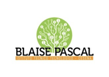 ISTITUTO Superiore 
Pascal/ComandiniP.le Macrelli,10047521 Cesena 
Tel. +39 054722792 Cod.fisc. 90076540401 - Cod.Mecc. FOIS01100L
FOIS01100L@istruzione.itFOIS01100L@pec.istruzione.it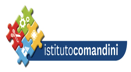 Parte I – Analisi dei punti di forza e criticità.Parte II – Obiettivi di incremento dell’inclusività proposti per il prossimo annoParte I – analisi dei punti di forza e di criticità1- Rilevazione dei BES presenti (a.s. 2019-2020): Comandini         n°Pascal      n°disabilità certificate (Legge 104/92 art. 3, commi 1 e 3,....)163minorati vistaminorati uditoPsicofisici163disturbi evolutivi specifici (L. 170/2010, L.53/2003) *      10763DSA (F81.0, F81,1,F81.2, F81.3, F81.8, F.81.9)      10763ADHD/DOP /DDAI (F92, F90)  3Borderline cognitivo(F.93)  1Altro  3svantaggio (disagio prevalente)*        4916Disagio sociale    512Linguistico-culturale        31        4Disagio comportamentale/relazionale/ADHD/DDAI   6Difficoltà di apprendimento (ex disabili decertificati, certificati che non hanno avuto riconoscimento ai fini del sostegno o  DSA con certificazione non più aggiornata)     51Alunni con particolari condizioni di salute    23Altro (motivi sportivi,.......)-6Totali      17282Popolazione scolastica      533852% su popolazione scolastica   32%10%N° PEI redatti da GLO (21/12/19 per tempi AUSL)163N° di PDP redatti dai Consigli di classe in presenza di certificazione sanitaria (entro il 15.12.2019)10763N° di PDP redatti dai Consigli di classe in assenza di certificazione sanitaria (entro il 15.12.2019)          51CLASSEComandiniPascalIA2(1*)IB2(1*)IIA mecc.1*IIB mecc.1(1*)IIE elettric.1*IIIA mecc.1*IIIB2 (1*)IIIE elettric.2(1*)IVA2(2*)IVE1VE manut. e ass.1III G1*III H1IV F1totale16 (10*)3 (1*)CLASSE COMANDINI Numero alunni con DSACLASSE PASCAL Numero Alunni DSAIA mecc.42IB-mecc.6IB Elettr.2IE-Elettr.3IC Elettr.2IG-elettron.5IE Inf.4IM-moda7IF Inf.2IG Inf. 2IH Inf.2II Inf.3IL Inf.2  totale           2519IIA mecc.8IIB Elettr.2IIB mecc.7IIC Elettr.2IIE elettric.6IID Elettr.2IIG elettron.3IIE Inf.3IIM moda2IIF Inf.2IIH Inf.3III Inf.3IIL Inf.3 totale          2620IIIA mecc4IIIC Elettr.2IIIB mecc.4IIID Elettr.3IIIE elettric.1IIIE Inf.3IIIG3IIIH Inf.1IIIM moda4IIIL Inf.2 totale          1611   IVA mecc.4IVA Elettr.1IVB assist. e manut.7IVB Elettr.2IVE assist. e manut.3IVD Elettr.1IVG  assist. e manut4IVF Inf.1IV moda2totale          205VA-B manut. e assist.            5VB Elettr.1VE manut. e assist.            8VE Inf.3VG manut. e assist.             3VF Inf.2VM moda            4VH Inf.2totale          208TOTALE  COMANDINI       107  TOTALE PASCAL63CLASSE COMANDININumero Alunni StranieriCLASSE PASCALNumero Alunni Stranieri IA mecc.8(4)*IA elettr.4(2)*IB mecc.5(3)*IB elettr.4IE elettric.8(5)*IC elettr.4(2)*IG elettron.4(1)*IE inf.4IM moda 6(1)*IF inf.2IIA mecc4(2)*IG inf.5IIB-M mecc-moda11*IH inf.6IIE elettric.7(4)*I I inf.2IIG elettron.7(2)*IL inf.5IIM moda5IIB elettr.1IIIA mecc.8(1)*IIC elettr.4IIIB mecc.5(1)*IIE inf.4IIIE elettric.2IIF inf.2(1)*IIIG elettron.4(2)*IIH inf.1IIIM moda7(3)*II I inf.2IVA man.ass.1IIL inf.2IVB manutenz. e assist.3IIIC elettr.2IVE manutenz. e assist.2IIID elettr.2IVG manutenz. e assist4IIIE inf.5IVM moda3(1)*IIIG inf.1VB manutenz. e assist.2IIIH inf.1VE manutenz. e assist.2IIIL inf.3VG manutenz. e assist.2IVE inf.1VM moda2(1)*IVF inf.3IVH inf.2VA elettr.1VB elettr.1VE inf.1VF inf.1VH inf.1totali112 (31)*77(5)*5-  Risorse professionali specifichePrevalentemente utilizzate in…ComandiniSì / NoPascal Si/NoInsegnanti di sostegnoAttività individualizzate e/o di piccolo gruppo in classe o fuori classesi       siAttività laboratoriali integrate (classi aperte, laboratori protetti, ecc.)nonoAEC Attività individualizzate e di piccolo grupposisiAttività laboratoriali integrate (classi aperte, laboratori protetti, ecc.)nonoAssistenti alla comunicazioneAttività individualizzate e di piccolo grupposinoAttività laboratoriali integrate (classi aperte, laboratori protetti, ecc.)attualmente  non presentinoCommissione Inclusività (Funzioni strumentali Disabilità, DSA, BES e stranieri )Gestione di tutte le attività connesse all’Inclusività di alunni BES sisiCoordinamento Macrodipartimento e  Dipartimento di SostegnosisiCoordinamento e gestione orario educatorisinoCoordinamento del GLIsi siGestione e referenza Progetti CONTINUITA’, TRANSIZIONE-BUONE PRASSI sisiPartecipazione a Tavoli Tecnici (TRANSIZIONE, BUONE PRASSI) sisiReferente per rilevazioni ministeriali e regionalisisiReferente Richiesta Organico diritto e di fatto e per ore in deroga Sentenza 80/2010sisiReferente PAIsisiRappresentanza  scuola nell’Equipe trasversale  (Comune e CDE di Cesena)sisiCoordina il progetto “Laboratorio di Italiano L2”.        sìsìReferente di Istituto nella Rete degli istituti scolastici cesenati “In rete per chi viene da lontano”sìsìPsicopedagogisti e affini esterni/internirealizzazione Progetti nelle classi  (Counselling)sisiDocenti tutor /mentornon presentinono6-Coinvolgimento docenti curricolariAttraverso…ComandiniSì / NoPascal Si/NoCoordinatori di classe e similiPartecipazione obbligatoria a GLHO in presenza di alunni disabili in classesisiCoordinatori di classe e similiPartecipazione a GLInonoCoordinatori di classe e similiRapporti con famigliesisiCoordinatori di classe e similiTutoraggio alunnisisiCoordinatori di classe e similiProgetti didattico-educativi a prevalente tematica inclusivasisiCoordinatori di classe e similiAltro: Docenti con specifica formazione o di sostegnoPartecipazione a GLIsisiDocenti con specifica formazione o di sostegnoRapporti con famigliesisiDocenti con specifica formazione o di sostegnoTutoraggio alunnisisiDocenti con specifica formazione o di sostegnoProgetti didattico-educativi a prevalente tematica inclusivasisiDocenti con specifica formazione o di sostegnoAltro: docenti del  C.d.C. Partecipazione obbligatoria a GLHO in presenza di alunni disabili in classe (se non in servizio)sisidocenti del  C.d.C. Partecipazione a GLIno“docenti del  C.d.C. Rapporti con famigliesi“docenti del  C.d.C. Tutoraggio alunnisi“docenti del  C.d.C. Progetti didattico-educativi a prevalente tematica inclusivasi“docenti del  C.d.C. corsi di formazione specificano“7- Coinvolgimento personale ATAAssistenza alunni disabiliAssistenza alunni disabiliAssistenza alunni disabiliAssistenza alunni disabilinonono7- Coinvolgimento personale ATAProgetti di inclusione e accoglienza: Continuità, accoglienza stranieriProgetti di inclusione e accoglienza: Continuità, accoglienza stranieriProgetti di inclusione e accoglienza: Continuità, accoglienza stranieriProgetti di inclusione e accoglienza: Continuità, accoglienza stranierisisisi7- Coinvolgimento personale ATAORGANICO DISABILI, Anagrafe DisabiliORGANICO DISABILI, Anagrafe DisabiliORGANICO DISABILI, Anagrafe DisabiliORGANICO DISABILI, Anagrafe Disabilisisisi8- Coinvolgimento famiglieInformazione/formazione su genitorialità e psicopedagogia dell’età evolutiva (es. Settimana AID, My Story-Giovani AID)Informazione/formazione su genitorialità e psicopedagogia dell’età evolutiva (es. Settimana AID, My Story-Giovani AID)Informazione/formazione su genitorialità e psicopedagogia dell’età evolutiva (es. Settimana AID, My Story-Giovani AID)Informazione/formazione su genitorialità e psicopedagogia dell’età evolutiva (es. Settimana AID, My Story-Giovani AID)sisisi8- Coinvolgimento famiglieCoinvolgimento in progetti di inclusioneCoinvolgimento in progetti di inclusioneCoinvolgimento in progetti di inclusioneCoinvolgimento in progetti di inclusionesisisi8- Coinvolgimento famiglieCoinvolgimento in attività di promozione della comunità educante: GLICoinvolgimento in attività di promozione della comunità educante: GLICoinvolgimento in attività di promozione della comunità educante: GLICoinvolgimento in attività di promozione della comunità educante: GLIsisisi8- Coinvolgimento famiglie9- Rapporti con servizi sociosanitari territoriali e istituzioni deputate alla sicurezza. Rapporti con CTS / CTIAccordi di programma / protocolli di intesa formalizzati sulla disabilitàAccordi di programma / protocolli di intesa formalizzati sulla disabilitàAccordi di programma / protocolli di intesa formalizzati sulla disabilitàAccordi di programma / protocolli di intesa formalizzati sulla disabilitàno (scaduti)no (scaduti)no (scaduti)9- Rapporti con servizi sociosanitari territoriali e istituzioni deputate alla sicurezza. Rapporti con CTS / CTIAccordi di programma / protocolli di intesa formalizzati su disagio e similiAccordi di programma / protocolli di intesa formalizzati su disagio e similiAccordi di programma / protocolli di intesa formalizzati su disagio e similiAccordi di programma / protocolli di intesa formalizzati su disagio e similinonono9- Rapporti con servizi sociosanitari territoriali e istituzioni deputate alla sicurezza. Rapporti con CTS / CTIProcedure condivise di intervento sulla disabilità (GLHO)Procedure condivise di intervento sulla disabilità (GLHO)Procedure condivise di intervento sulla disabilità (GLHO)Procedure condivise di intervento sulla disabilità (GLHO)sisisi9- Rapporti con servizi sociosanitari territoriali e istituzioni deputate alla sicurezza. Rapporti con CTS / CTIProcedure condivise di intervento su disagio e similiProcedure condivise di intervento su disagio e similiProcedure condivise di intervento su disagio e similiProcedure condivise di intervento su disagio e similinonono9- Rapporti con servizi sociosanitari territoriali e istituzioni deputate alla sicurezza. Rapporti con CTS / CTIProgetti territoriali integratiProgetti territoriali integratiProgetti territoriali integratiProgetti territoriali integratisisisi9- Rapporti con servizi sociosanitari territoriali e istituzioni deputate alla sicurezza. Rapporti con CTS / CTIProgetti integrati a livello di singola scuolaProgetti integrati a livello di singola scuolaProgetti integrati a livello di singola scuolaProgetti integrati a livello di singola scuolasisisi9- Rapporti con servizi sociosanitari territoriali e istituzioni deputate alla sicurezza. Rapporti con CTS / CTIRapporti con CTS / CTIRapporti con CTS / CTIRapporti con CTS / CTIRapporti con CTS / CTIsisisi9- Rapporti con servizi sociosanitari territoriali e istituzioni deputate alla sicurezza. Rapporti con CTS / CTI10-Rapporti con privato sociale e volontariatoProgetti territoriali integrati Progetti territoriali integrati Progetti territoriali integrati Progetti territoriali integrati sisisi10-Rapporti con privato sociale e volontariatoProgetti integrati a livello di singola scuolaProgetti integrati a livello di singola scuolaProgetti integrati a livello di singola scuolaProgetti integrati a livello di singola scuolasisisi10-Rapporti con privato sociale e volontariatoProgetti a livello di reti di scuoleProgetti a livello di reti di scuoleProgetti a livello di reti di scuoleProgetti a livello di reti di scuolesisisi11- Formazione docentiStrategie e metodologie educativo-didattiche / gestione della classeStrategie e metodologie educativo-didattiche / gestione della classeStrategie e metodologie educativo-didattiche / gestione della classeStrategie e metodologie educativo-didattiche / gestione della classesisisi11- Formazione docentiDidattica speciale e progetti educativo-didattici a prevalente tematica inclusivaDidattica speciale e progetti educativo-didattici a prevalente tematica inclusivaDidattica speciale e progetti educativo-didattici a prevalente tematica inclusivaDidattica speciale e progetti educativo-didattici a prevalente tematica inclusivasisisi11- Formazione docentiDidattica interculturale / italiano L2Didattica interculturale / italiano L2Didattica interculturale / italiano L2Didattica interculturale / italiano L2sìsìsì11- Formazione docentiPsicologia e psicopatologia dell’età evolutiva (compresi DSA, ADHD, ecc.)Psicologia e psicopatologia dell’età evolutiva (compresi DSA, ADHD, ecc.)Psicologia e psicopatologia dell’età evolutiva (compresi DSA, ADHD, ecc.)Psicologia e psicopatologia dell’età evolutiva (compresi DSA, ADHD, ecc.)sisisi11- Formazione docentiProgetti di formazione su specifiche disabilità (autismo, ADHD, Dis. Intellettive, sensoriali…)Progetti di formazione su specifiche disabilità (autismo, ADHD, Dis. Intellettive, sensoriali…)Progetti di formazione su specifiche disabilità (autismo, ADHD, Dis. Intellettive, sensoriali…)Progetti di formazione su specifiche disabilità (autismo, ADHD, Dis. Intellettive, sensoriali…)sisisi11- Formazione docenti12- Sintesi dei punti di forza e criticità rilevati*:12- Sintesi dei punti di forza e criticità rilevati*:012234Aspetti organizzativi e gestionali coinvolti nel cambiamento inclusivoAspetti organizzativi e gestionali coinvolti nel cambiamento inclusivoXXPossibilità di strutturare percorsi specifici di formazione e aggiornamento degli insegnantiPossibilità di strutturare percorsi specifici di formazione e aggiornamento degli insegnantiXAdozione di strategie di valutazione coerenti con prassi inclusive;Adozione di strategie di valutazione coerenti con prassi inclusive;XXOrganizzazione dei diversi tipi di sostegno presenti all’interno della scuolaOrganizzazione dei diversi tipi di sostegno presenti all’interno della scuolaXOrganizzazione dei diversi tipi di sostegno presenti all’esterno della scuola, in rapporto ai diversi servizi esistenti;Organizzazione dei diversi tipi di sostegno presenti all’esterno della scuola, in rapporto ai diversi servizi esistenti;XRuolo delle famiglie e della comunità nel dare supporto e nel partecipare alle decisioni che riguardano l’organizzazione delle attività educative;Ruolo delle famiglie e della comunità nel dare supporto e nel partecipare alle decisioni che riguardano l’organizzazione delle attività educative;XSviluppo di un curricolo attento alle diversità e alla promozione di percorsi formativi inclusivi;Sviluppo di un curricolo attento alle diversità e alla promozione di percorsi formativi inclusivi;XValorizzazione delle risorse esistentiValorizzazione delle risorse esistentiXXAcquisizione e distribuzione di risorse aggiuntive utilizzabili per la realizzazione dei progetti di inclusioneAcquisizione e distribuzione di risorse aggiuntive utilizzabili per la realizzazione dei progetti di inclusioneXAttenzione dedicata alle fasi di transizione che scandiscono l’ingresso nel sistema scolastico, la continuità tra i diversi ordini di scuola e il successivo inserimento lavorativo.Attenzione dedicata alle fasi di transizione che scandiscono l’ingresso nel sistema scolastico, la continuità tra i diversi ordini di scuola e il successivo inserimento lavorativo.XAltro:Altro:Altro:Altro:* = 0: per niente 1: poco 2: abbastanza 3: molto 4 moltissimo* = 0: per niente 1: poco 2: abbastanza 3: molto 4 moltissimo* = 0: per niente 1: poco 2: abbastanza 3: molto 4 moltissimo* = 0: per niente 1: poco 2: abbastanza 3: molto 4 moltissimo* = 0: per niente 1: poco 2: abbastanza 3: molto 4 moltissimo* = 0: per niente 1: poco 2: abbastanza 3: molto 4 moltissimo* = 0: per niente 1: poco 2: abbastanza 3: molto 4 moltissimo* = 0: per niente 1: poco 2: abbastanza 3: molto 4 moltissimoAdattato dagli indicatori UNESCO per la valutazione del grado di inclusività dei sistemi scolasticiAdattato dagli indicatori UNESCO per la valutazione del grado di inclusività dei sistemi scolasticiAdattato dagli indicatori UNESCO per la valutazione del grado di inclusività dei sistemi scolasticiAdattato dagli indicatori UNESCO per la valutazione del grado di inclusività dei sistemi scolasticiAdattato dagli indicatori UNESCO per la valutazione del grado di inclusività dei sistemi scolasticiAdattato dagli indicatori UNESCO per la valutazione del grado di inclusività dei sistemi scolasticiAdattato dagli indicatori UNESCO per la valutazione del grado di inclusività dei sistemi scolasticiAdattato dagli indicatori UNESCO per la valutazione del grado di inclusività dei sistemi scolastici(n.p. = non presenti)(n.p. = non presenti)(n.p. = non presenti)(n.p. = non presenti)(n.p. = non presenti)(n.p. = non presenti)(n.p. = non presenti)(n.p. = non presenti)Parte II – Obiettivi di incremento dell’inclusività proposti per il prossimo anno1- Aspetti organizzativi e gestionali coinvolti nel cambiamento inclusivo 1.1 Al fine di incrementare i livelli d’inclusività, si formalizza un Protocollo di accoglienza per tutti gli alunni con BES, ed in particolare:-  alunni con disabilità: l’istituto li accoglie organizzando le attività didattiche ed educative con il supporto dei docenti specializzati, degli assistenti per l’autonomia e la comunicazione, di tutto il personale docente ed Ata. Il Dipartimento di sostegno, prima dell’inizio delle lezioni, si riunisce per un attenta osservazione attraverso la lettura delle documentazioni presenti agli atti e/o prodotte col Progetto “Continuità” e per un conoscenza delle modalità generali di azione del sostegno (orario, figura professionale, compiti, metodologie, scadenze...). Il C.d.C in prima seduta avrà il compito di prendere visione e/o ricevere informazioni dal docente di sostegno  per predisporre l’accoglienza dell’alunno. Il docente di sostegno avrà il compito di contattare l’ASL competente per richiedere le disponibilità mattutine al fine di  calendarizzare il GLHO, previsto per Legge e al quale tutti i docenti, se non in servizio, dovranno partecipare.  Qualora l’incontro avvenga al mattino il Dirigente sostituirà d’ufficio il docente coordinatore e l’insegnante di sostegno se in servizio. La stesura del PEI, in concerto con tutte le figure, dovrà avvenire entro il 30 novembre;N.B. Una volta che gli incontri saranno calendarizzato e si sarà proceduto apposita Circolare sul Sito della Scuola alla loro comunicazione, per ovvii motivi organizzativi, non sarà possibile effettuare ulteriori variazioni.- alunni con DSA (Legge 170 dell’ 8 ottobre 2010 e al D.M. 12 luglio 2011): qualora la scuola sia  già in possesso della diagnosi dell’ASL competente (o diagnosi privata validata dall’ASL), il C.d.C (preinformato dalla segreteria o dalla funzione strumentale preposta) in prima seduta nomina il docente  tutor DSA e prende visione della documentazione presente agli atti e/o prodotta col Progetto “Continuità” per predisporre l’accoglienza dell’alunno. Dopo un periodo di osservazione di circa due mesi il C.d.C (entro il 30 novembre) procede alla stesura del PDP, a cura del docente tutor e obbligatoriamente previsto dalla Legge sopracitata, condiviso e sottoscritto anche dalla famiglia in occasione delle udienze o su convocazione del docente tutor; - alunni con altri disturbi evolutivi specifici, e precisamente: deficit del linguaggio, deficit delle abilità non verbali, deficit nella coordinazione motoria, deficit dell’attenzione e iperattività-ADHD o DOP (in forma grave tale da compromettere il percorso scolastico), funzionamento cognitivo borderline, disturbo dello spettro autistico lieve (qualora non certificato ai fini del sostegno) ecc., se in possesso di documentazione clinica, si procede alla registrazione nella scheda rilevazione BES e alla redazione di un PDP (entro 30 novembre); in assenza di certificazione clinica, il Consiglio di classe assume proprie decisioni pedagogiche e didattiche opportunamente motivate e deliberate (DM 27/12/2012 e C.M. n.8/13); - alunni che, “con continuità o per determinati periodi, possono manifestare Bisogni Educativi Speciali”, o per motivi fisici, biologici, fisiologici o anche per motivi psicologici, sociali: il Consiglio di classe dopo la loro individuazione e registrazione nella scheda Rilevazione BES, deve motivare opportunamente le decisioni assunte sulla base di considerazioni pedagogiche e didattiche, riportandole a verbale unitamente alla decisione di compilare o meno il PDP.- alunni con sospetto DSA o comunque non riconducibili alle situazioni su indicate, a seguito di un periodo di interventi mirati e dopo il colloquio con la famiglia, si indirizza l’alunno alla ASL per l’eventuale formulazione della diagnosi. Nel frattempo il Consiglio in autonomia stabilisce se inserire l’alunno nella scheda rilevazione BES e procedere alla redazione del PDP;- alunni con svantaggio socio-economico e culturale, la loro individuazione avviene sulla base di elementi oggettivi come, ad esempio, la segnalazione degli operatori dei servizi sociali, oppure di ben fondate considerazioni psicopedagogiche e didattiche e gli interventi predisposti potranno essere di carattere transitorio (DM 27/12/2012 C.M. n.8/13) e in ogni caso è sempre il C.d.C. ha decidere sull’opportunità di compilare  il PDP.-  alunni con svantaggio linguistico e culturale  con riferimento al Protocollo Accoglienza degli alunni stranieri, parte integrante del PAI, al momento dell’iscrizione vengono raccolte le informazioni che consentono di ricostruire la biografia linguistica e scolastica dello studente non italofono per comprenderne le esigenze e i bisogni e, quindi , definire l’inserimento nel gruppo classe più opportuno. Il C.d C. procederà, se lo ritiene opportuno, alla redazione di un P.D.P. Nei primi mesi dell’anno scolastico l’Istituto organizza  laboratori di italiano L2- lingua della comunicazione (interni o nell’ambito della Rete cittadina) e laboratori di italiano L2- lingua dello studio, con la finalità di agevolare e supportare durante il percorso scolastico gli alunni non nati in Italia con l’intento di offrire pari opportunità d’istruzione e formazione (D.P.R. 394/99; Linee guida 02/2014). 2 - Possibilità di strutturare percorsi specifici di formazione e aggiornamento degli insegnanti- Prevista collaborazione col CDE - Centro Documentazione Educativa attraverso la partecipazione attiva all’Equipe Trasversale del Comune di Cesena delle Funzioni Strumentali Inclusività per costruire progetti di formazione e sostenerli;- Partecipazione   secondo il Piano di Formazione deliberato dal collegio docentiiSi auspica, ai sensi della Direttiva MIUR ottobre 16 e dell'area prioritaria nazionale su inclusione e contrasto al disagio, la partecipazione obbligatoria di ogni docente  ad  almeno un corso di formazione su tematiche inerenti l’inclusività; il Dirigente Scolastico e la Commissione Inclusività intraprenderanno tutte le iniziative più opportune per incentivare la partecipazione a detti corsi e attività da parte del personale non già specializzato3 - Adozione di strategie di valutazione coerenti con prassi inclusive;- I PEI e PDP formulati dai Consigli di Classe implicano un paragrafo relativo alle modalità di verifica e valutazione che dovranno essere coerenti con i percorsi personali previsti per i ragazzi. Tali modalità saranno proposte dai docenti curricolari e oggetto di condivisione, analisi e discussione all'interno dei dipartimenti disciplinari e della commissione inclusività;- Lo stesso PAI sarà oggetto di valutazione a conclusione dell'anno scolastico. Le modalità di valutazione saranno individuate dal GLI/Commissione per l’Inclusività in condivisione con la Commissione di Autovalutazione e saranno finalizzate ad una rilevazione oggettiva degli obiettivi di incremento raggiunti, analisi delle cause dell'eventuale non raggiungimento e alla riformulazione dei nuovi.4 - Organizzazione dei diversi tipi di sostegno presenti all’interno della scuola- Eventuale incontro di Dipartimento del sostegno allargato a tali figure (educatori,..) per meglio definire orario, compiti, ruoli , modalità di intervento, competenze richieste.5 - Organizzazione dei diversi tipi di sostegno presenti all’esterno della scuola, in rapporto ai diversi servizi esistenti - Riconferma della partecipazione ai vari Tavoli Tecnici con Servizi Territoriali e Enti e delle convenzioni in atto .6 - Ruolo delle famiglie e della comunità nel dare supporto e nel partecipare alle decisioni che riguardano l’organizzazione delle attività educative- del GLI fanno parte uno/due rappresentanti dei genitori e uno/due degli alunni (per ogni sede);7 - Sviluppo di un curricolo attento alle diversità e alla promozione di percorsi formativi inclusivi:- condivisione e registrazione a livello dipartimentale (entro il 31 ottobre) di:obiettivi minimi/livelli essenziali esplicitati con chiarezza e verificabili per ogni disciplina e per classi parallele stesura del testo delle due prove di verifica “comuni” con allegata la griglia di valutazione individuazione dei contenuti fondamentali e propedeutici - archiviazione delle programmazioni condivise;- archiviazione dei materiali di studio (schede semplificate, differenziate, mappe concettuali, powerpoint,ecc)   e di lavoro (esempi di verifiche a varia tipologia) prodotti dai docenti in formato digitale;- rafforzamento della partecipazione dei consigli di classe alla formulazione di Pei e PDP con particolare attenzione alla fase di programmazione in quanto elemento fondamentale del percorso di apprendimento  individualizzato/personalizzato;- raccolta e messa a disposizione dei materiali di formazione prodotti in tutti i corsi a cui i vari docenti hanno partecipato durante l’anno.8 - Valorizzazione delle risorse esistenti-  Riconferma dei Gruppi e delle Commissioni e delle risorse professionali specifiche presenti nell’anno 2017/ 2018 con gli incrementi inseriti al punto 1;- Riconferma di tutti i Progetti precedentemente descritti prevedendo in particolare l'ampliamento del Progetto “Imparare a Imparare” (disagio e dispersione, recupero, tutoraggio, sostegno nello studio) con docenti interni (sostegno, curricolari e docenti aggiuntivi) anche in orario extrascolastico;- Attivazione dei laboratori di Italiano L2 (comunicazione e studio) con docenti interni;- previsione di un parziale utilizzo di docenti in compresenza nelle discipline d’indirizzo in attività di rinforzo e consolidamento attività pratiche o altro in relazione alle loro competenze; - previsione su richiesta dei docenti curricolari dell’utilizzo del personale a disposizione in attività di supporto alla didattica, allo studio, al recupero.9 - Acquisizione e distribuzione di risorse aggiuntive utilizzabili per la realizzazione dei progetti di inclusione- Possibile partecipazione a Progetti di formazione o di intervento didattico costruiti e/o condivisi col CDE di Cesena (Equipe trasversale del Comune di Cesena/ CDE);- Partecipazione al Progetto “In rete per chi viene da lontano” (finanziato da Comune di Cesena) per l’attivazione di laboratori di Italiano L2 con docenti esterni. 10 - Attenzione dedicata alle fasi di transizione che scandiscono l’ingresso nel sistema scolastico, la continuità tra i diversi ordini di scuola e il successivo inserimento lavorativo.- Potenziamento PROGETTO “CONTINUITÀ’” con la scuola media di 1° grado per alunni Diversamente abili, con DSA o BES; - Le informazioni relative ai nuovi iscritti, registrate dalla Segreteria e dalla Funzione Strumentale col Progetto Continuità, saranno oggetto di valutazione attenta e materiale di lavoro per la COMMISSIONE FORMAZIONE  CLASSI PRIME che inizierà i lavori nella prima settimana di settembre;- Incontri tematici finalizzati al coinvolgimento delle famiglie- Il Dirigente Scolastico avvalendosi dell’aiuto della funzione/i strumentale/i procede alla nomina dei tutor BES nelle classi seguendo i seguenti criteri  1 - esclusione dalla nomina  dei docenti coordinatori nella classe e dei docenti di sostegno (per evitare il solito problema della delega e per incrementare il numero di persone con specifiche competenze).2 - ogni docente può avere massimo una nomina come tutor BES, fatta eccezione per le classi  abbinate: nel caso sia nominato un docente di indirizzo, allora dovranno essere uno per ogni indirizzo; se invece viene nominato un docente su materia  comune sarà tutor su entrambi le classi.3 - prioritariamente docenti che abbiano partecipato, a corso formazione o aggiornamento su tematiche inerenti, negli ultimi 3 anni4  - prioritariamente docenti con almeno due giorni di servizio settimanale  (per ovviare a quelle situazioni ove il docente non solo vede poco la classe ma ha anche rapporto saltuario con la scuola) e con almeno un anno di servizio nell'Istituto5 - prioritariamente docenti con una esperienza pregressa di tutor BES - Potenziamento del PROGETTO “IMPARARE A IMPARARE” (disagio e dispersione, recupero, tutoraggio, sostegno nello studio,..) aperto al BIENNIO, con docenti interni (sostegno, curricolari e di potenziamento) anche in orario extrascolastico.-   Messa a punto di un nuovo PROTOCOLLO  ACCOGLIENZA alunni stranieri e attivazione di laboratori di Italiano L2 (comunicazione e studio).-  Conferma collaborazione per PROGETTO “TRANSIZIONE” per alunni disabilii  integrato con Enti di Formazione Professionale ENAIP di Cesena 